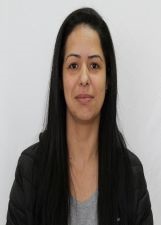 NOME: Adrieli Bentz PereiraNÚMERO: 129IDADE: 30 anos. FORMAÇÃO: Graduação em Educação Física com Pós Graduação em Educação: Ensino de Educação Física, informática Básica, operador de sistema&corel Draw.Experiência: atuo em escolas, projetos e sócio – educativos desde 2012. Frase de campanha: “Nosso dever é zelar pelo efetivo atendimento dos direitos da criança e do adolescente.